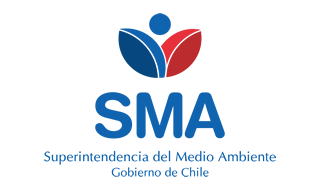 
INFORME DE FISCALIZACIÓN AMBIENTAL
Normas de Emisión
SOCIEDAD COMERCIAL RIO PANGAL LTDA. (PUERTO AYSEN) 
DFZ-2020-2002-XI-NE


Fecha creación: 28-12-2020

1. RESUMEN
El presente documento da cuenta del informe de examen de la información realizado por la Superintendencia del Medio Ambiente (SMA), al establecimiento industrial “SOCIEDAD COMERCIAL RIO PANGAL LTDA. (PUERTO AYSEN)”, en el marco de la norma de emisión NE 90/2000 para el reporte del período correspondiente entre ENERO de 2019 y DICIEMBRE de 2019.Entre los principales hallazgos se encuentran:  - No informar el autocontrol- No reportar todos los parámetros solicitados- No reportar con la frecuencia por parámetro solicitada- Parámetros superan la norma- No reportar el remuestreo2. IDENTIFICACIÓN DEL PROYECTO, ACTIVIDAD O FUENTE FISCALIZADA
3. ANTECEDENTES DE LA ACTIVIDAD DE FISCALIZACIÓN
4. ACTIVIDADES DE FISCALIZACIÓN REALIZADAS Y RESULTADOS
	4.1. Identificación de la descarga
	4.2. Resumen de resultados de la información proporcionada
* En color los hallazgos detectados.
5. CONCLUSIONES
6. ANEXOS
RolNombreFirmaAprobadorPATRICIO WALKER HUYGHE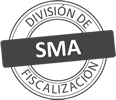 ElaboradorVERONICA ALEJANDRA GONZALEZ DELFINTitular de la actividad, proyecto o fuente fiscalizada:
MATADERO MIGUEL CORTES PENA E.I.R.L.
Titular de la actividad, proyecto o fuente fiscalizada:
MATADERO MIGUEL CORTES PENA E.I.R.L.
RUT o RUN:
78469140-3
RUT o RUN:
78469140-3
Identificación de la actividad, proyecto o fuente fiscalizada:
SOCIEDAD COMERCIAL RIO PANGAL LTDA. (PUERTO AYSEN) 
Identificación de la actividad, proyecto o fuente fiscalizada:
SOCIEDAD COMERCIAL RIO PANGAL LTDA. (PUERTO AYSEN) 
Identificación de la actividad, proyecto o fuente fiscalizada:
SOCIEDAD COMERCIAL RIO PANGAL LTDA. (PUERTO AYSEN) 
Identificación de la actividad, proyecto o fuente fiscalizada:
SOCIEDAD COMERCIAL RIO PANGAL LTDA. (PUERTO AYSEN) 
Dirección:
AYSÉN, REGIÓN DE AYSÉN DEL GENERAL CARLOS IBÁÑEZ DEL CAMPO
Región:
REGIÓN DE AYSÉN DEL GENERAL CARLOS IBÁÑEZ DEL CAMPO
Provincia:
AISEN
Comuna:
AYSÉN
Motivo de la Actividad de Fiscalización:Actividad Programada de Seguimiento Ambiental de Normas de Emisión referentes a la descarga de Residuos Líquidos para el período comprendido entre ENERO de 2019 y DICIEMBRE de 2019Materia Específica Objeto de la Fiscalización:Analizar los resultados analíticos de la calidad de los Residuos Líquidos descargados por la actividad industrial individualizada anteriormente, según la siguiente Resolución de Monitoreo (RPM): 
- SISS N° 1101/2011Instrumentos de Gestión Ambiental que Regulan la Actividad Fiscalizada:La Norma de Emisión que regula la actividad es: 
- 90/2000 ESTABLECE NORMA DE EMISION PARA LA REGULACION DE CONTAMINANTES ASOCIADOS A LAS DESCARGAS DE RESIDUOS LIQUIDOS A AGUAS MARINAS Y CONTINENTALES SUPERFICIALESPunto DescargaNormaTabla cumplimientoMes control Tabla CompletaCuerpo receptorN° RPMFecha emisión RPMPUNTO 1 MALLÍN SIN NOMBRENE 90/2000Tabla 3DICIEMBREMALLIN110104-04-2011Período evaluadoN° de hechos constatadosN° de hechos constatadosN° de hechos constatadosN° de hechos constatadosN° de hechos constatadosN° de hechos constatadosN° de hechos constatadosN° de hechos constatadosN° de hechos constatadosN° de hechos constatadosPeríodo evaluado1-23456789Período evaluadoInforma AutoControlEfectúa DescargaReporta en plazoEntrega parámetros solicitadosEntrega con frecuencia solicitadaCaudal se encuentra bajo ResoluciónParámetros se encuentran bajo normaPresenta RemuestraEntrega Parámetro RemuestraInconsistenciaEne-2019SISINONONOSISISISINO APLICAFeb-2019SISINOSINOSISINONO APLICANO APLICAMar-2019SISINOSINOSISINONO APLICANO APLICAAbr-2019SISINOSINOSINONONO APLICANO APLICAMay-2019SISINOSINOSINONONO APLICANO APLICAJun-2019SISINOSINOSISINO APLICANO APLICANO APLICAJul-2019SISINOSINOSISINO APLICANO APLICANO APLICAAgo-2019NONO APLICANO APLICANO APLICANO APLICANO APLICANO APLICANO APLICANO APLICANO APLICASep-2019NONO APLICANO APLICANO APLICANO APLICANO APLICANO APLICANO APLICANO APLICANO APLICAOct-2019SISINONONOSISINO APLICANO APLICANO APLICANov-2019SISINONONOSISINONO APLICANO APLICADic-2019SISINONONOSISINO APLICANO APLICANO APLICAN° de Hecho ConstatadoExigencia AsociadaDescripción del Hallazgo1Informar el autocontrolEl titular no informa el autocontrol correspondiente al período:
- PUNTO 1 MALLÍN SIN NOMBRE en el período 08-2019
- PUNTO 1 MALLÍN SIN NOMBRE en el período 09-20193Reportar todos los parámetros solicitadosEl titular no informa en su autocontrol la totalidad de los parámetros indicados en su programa de monitoreo, correspondiente al período: 
- PUNTO 1 MALLÍN SIN NOMBRE en el período 01-2019
- PUNTO 1 MALLÍN SIN NOMBRE en el período 10-2019
- PUNTO 1 MALLÍN SIN NOMBRE en el período 11-2019
- PUNTO 1 MALLÍN SIN NOMBRE en el período 12-20194Reportar con la frecuencia por parámetro solicitadaEl titular no informa en su autocontrol la totalidad de las muestras solicitadas para los parámetros indicados en su programa de monitoreo, correspondiente al período: 
- PUNTO 1 MALLÍN SIN NOMBRE en el período 01-2019
- PUNTO 1 MALLÍN SIN NOMBRE en el período 02-2019
- PUNTO 1 MALLÍN SIN NOMBRE en el período 03-2019
- PUNTO 1 MALLÍN SIN NOMBRE en el período 04-2019
- PUNTO 1 MALLÍN SIN NOMBRE en el período 05-2019
- PUNTO 1 MALLÍN SIN NOMBRE en el período 06-2019
- PUNTO 1 MALLÍN SIN NOMBRE en el período 07-2019
- PUNTO 1 MALLÍN SIN NOMBRE en el período 10-2019
- PUNTO 1 MALLÍN SIN NOMBRE en el período 11-2019
- PUNTO 1 MALLÍN SIN NOMBRE en el período 12-20196Parámetros bajo normaSe verifica la superación de los límites máximos normativos y el respectivo nivel de tolerancia establecido en la norma de emisión, correspondiente al período: 
- PUNTO 1 MALLÍN SIN NOMBRE en el período 04-2019
- PUNTO 1 MALLÍN SIN NOMBRE en el período 05-20197Informar el remuestreoEl titular no reporta la muestra adicional o remuestreo exigido por exceder el límite máximo establecido de algunos parámetros, correspondiente al período: 
- PUNTO 1 MALLÍN SIN NOMBRE en el período 02-2019
- PUNTO 1 MALLÍN SIN NOMBRE en el período 03-2019
- PUNTO 1 MALLÍN SIN NOMBRE en el período 04-2019
- PUNTO 1 MALLÍN SIN NOMBRE en el período 05-2019
- PUNTO 1 MALLÍN SIN NOMBRE en el período 11-2019N° AnexoNombre AnexoNombre archivo1Anexo Informe de Fiscalización - Informes de EnsayoAnexo Informes de Ensayo SOCIEDAD COMERCIAL RIO PANGAL LTDA. (PUERTO AYSEN).zip2Anexo Informe de Fiscalización - Comprobante de EnvíoAnexo Comprobante de Envío SOCIEDAD COMERCIAL RIO PANGAL LTDA. (PUERTO AYSEN).zip3Anexo Informe de FiscalizaciónAnexo Datos Crudos SOCIEDAD COMERCIAL RIO PANGAL LTDA. (PUERTO AYSEN).xlsx